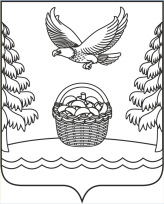 Российская ФедерацияИркутская областьЗиминский район Харайгунское  муниципальное образованиеДумаРЕШЕНИЕот 25 января 2024 г.           		   			            		№ 81с. ХарайгунОб утверждении нормы предоставления площади жилого помещения по договору социального найма и учетной нормы жилого помещенияВ соответствии с Федеральным законом от 06.10.2003 № 131-ФЗ «Об общих принципах организации местного самоуправления в Российской Федерации», Уставом Харайгунского муниципального образования и руководствуясь "Жилищным кодексом Российской Федерации" от 29.12.2004 N 188-ФЗ, в целях решения вопросов местного значения поселения по обеспечению малоимущих граждан жилыми помещениями, Дума Харайгунского муниципального образования Зиминского районаРЕШИЛА:1. Установить на территории Харайгунского муниципального образования Зиминского района учетную норму площади жилого помещения - 12 квадратных метров общей площади жилого помещения на одного человека. 2. Установить на территории Харайгунского муниципального образования Зиминского района минимальный размер площади жилого помещения для определения уровня обеспеченности граждан общей площадью жилого помещения, равной установленному стандарту социальной нормы площади жилья.3. Признать утратившими силу решение Думы Харайгунского муниципального образования Зиминского района от 17.05.2006 № 28 «Об утверждении нормы предоставления площади жилого помещения по договору социального найма и учетной нормы жилого помещения.4. Настоящее решение разместить на официальном сайте администрации Харайгунского муниципального образования харайгун.рф и в периодическом печатном издании «Вестник Харайгунского муниципального образования».5. Решение вступает в силу после его официального опубликования.6. Контроль за исполнением данного решения оставляю за собой.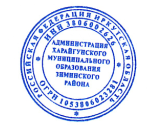 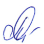 Глава  Харайгунского муниципального образования                                       Л.Н. Синицына         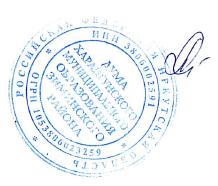 Председатель Думы Харайгунского муниципального образования                                       Л.Н. Синицына    